Good Faith Effort Documentation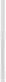 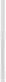 Documentation Required:Formal Good Faith Effort submittal on company letterhead- including the following information:o	Type of contract (i.e. Architect/Engineer, Criteria AE, General Contract, Design Build, Construction Manager at Risk etc.)o   Detailed explanation of the scope of work included in the contract.o   Dollar value of contracto 	What scope of work was solicited to SEBEs o 	What means were used to solicit SEBEso  	What Information was shared with the  SEBE sol citedo  	When was the information sharedo  	What was the time frame the businesses were given to respondo  	What negotiations were made or attempted with interested businesseso 	If  negotiations were terminated or SEBE businesses were deemed unqualified -  provide       reasoning    Completed and signed Demonstration of Good Faith Effort form   Copy(ies) of the SEBE Affidavit(s) and SEBE Utilization Plan Form   Print out of SEBE businesses search results from websites  Documentation that the vendor utilized reasonable and available means to solicit SEBEs that have the capability to perform the scope of work  Copy(ies) of dated written communications, fax confirmation, personal contact follow up and negotiations with all solicited SEBEs  that have the capability to perform the scope of work  Proof that the bidder or contractor selected portions of the contracted work to increase the likelihood of participation by SEBEs.   Copy(ies) of dated written communication and/or  fax confirmation that SEBE  bidders solicited were provided with adequate information about the plans, specifications,  and requirements of the contact in a timely manner to assist them in responding to a solicitation.   Copy(ies) of dated written communication and/or fax confirmation of each SEBE vendor not awarded a contract that includes the dollar value of each reference item and  the type of work     Documentation of negotiating efforts and basis for rejecting bids include - names, addresses, dates and telephone number of the SEBEs considered   Copy(ies) of dated written  communication and/or fax communication showing that the bidder or contractor utilized the services of one or more organizations that provide contractor assistance in the identification and recruitment  of SEBEs  Copy(ies) of dated written communication and/or dated fax confirmation of SEBEs  that were not interested in providing a quote or did not respond